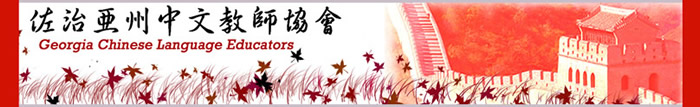 佐治亚州中文教师协会线上公益活动: 助力新学年
亲爱的华裔家长们，您希望自己的孩子能用流利的中文进行交流吗？您希望自己的孩子能用中文阅读写作吗？您是否苦苦思索促进孩子中文学习的良方？或者您担心孩子学习中文会阻碍英文的进步？如果您有过以上的疑惑的话，佐治亚州中文教师协会（GCLE）邀请您来参加免费线上座谈，我们会有大学，中学，小学，幼儿园的一线教师为您解惑，也有家长的经验总结和成功案例的分享。请踊跃参加并把信息分享给所有感兴趣的家长们！会议主持：孙雪飞（GCLE副会长）: The Westminster Schools, 亚特兰大现代中文学校发言嘉宾：郦帅（GCLE联合会长）：Georgia State University华裔青少年儿童的中文学习：好处、误区、特点及对策何岩 （GCLE2018优秀教师）：Webb bridge Middle School为什么中国家长应该鼓励孩子选中文？嘉宾阵容：陈园（GCLE理事）：Esther Jackson Elementary刘艳竹（GCLE 官网负责人）：Consultant on Chinese Language and Culture翁佳行（GCLE会长）：North Springs Charter High School, Mingle Chinese Services - Tai Ji and Language张颖丽（GCLE财务负责人）：The Children’s School时间：8月26日（周五）晚7：30 - 8：30    60分钟请按这里，或者用以下的信息， 或者扫海报上的二维码来加入会议。Meeting ID: 859 0377 9103Passcode: gcle您也可以在会前把您的问题写在这张登记表上。到时候嘉宾们会尽量在座谈会上解答，或者会后再与您联系分享。您也可以直接发电邮至gclegroup@gmail.com. 期待与您分享！
佐治亚州中文教师协会理事会
www.gcle.org